Выполнить любой понравившийся вариант, аналогично Базе данных ЗаводСсылка на видеоурок БД Заводhttps://www.youtube.com/watch?v=teQavYEu7a8&list=PL3GFHp678MPKEgPZagRAq6vwuAPn5AJqd&index=1&t=111s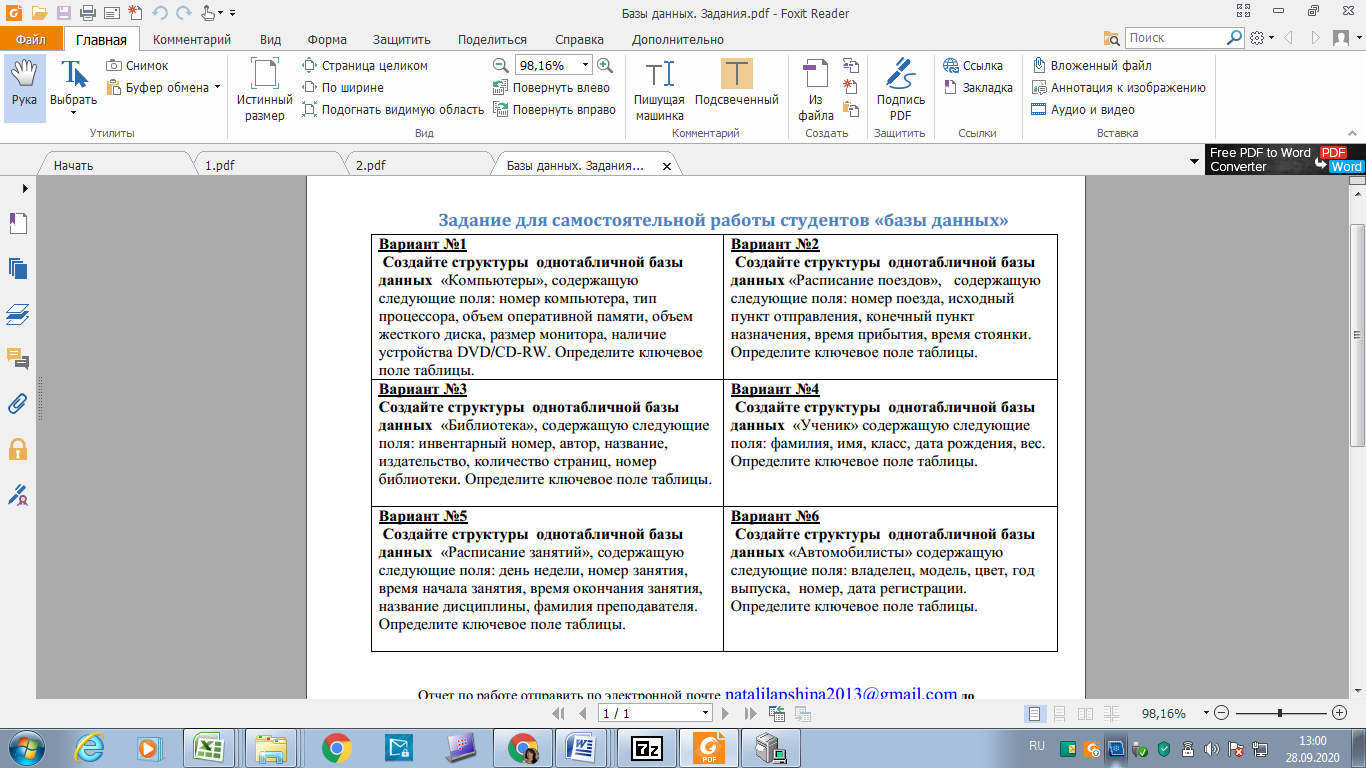 